SOLICITUD DE BECA2024NOMBRE Y APELLIDO: PORCENTAJE DE REDUCCIÓN DE ARANCEL MENSUAL SOLICITADO:1. INFORMACION GENERALDomicilio Particular (lugar de residencia):  Calle:                             		                   Número: Piso:						        Dpto.: Localidad:					        CP: Provincia: 					        País: Teléfono: 					        E-mail:Domicilio Laboral:  Nombre del Establecimiento:  Actividad del establecimiento:Cargo que desempeña: Calle:                             		                   Número: Piso:						        Dpto.: Localidad:					        CP: Provincia: 					        País: Teléfono: 					        E-mail:2. COMPOSICIÓN DEL HOGAR3. INGRESOS DEL GRUPO FAMILIAR** Se deberá adjuntar la siguiente documentación de los ingresos mencionados en este punto:- Fotocopia del recibo de sueldo (si es trabajador en relación de dependencia), o- Fotocopia  de la facturación de los últimos 12 meses (si es Monotributista o Autónomo)4. ESPECIFIQUE SI LA VIVIENDA EN LA QUE HABITA ES:* Si la vivienda es de su propiedad o de la de su familia, indique si está pagando algún crédito por la adquisición o construcción de la vivienda y el monto mensual abonado por ese concepto. Si es alquilada indique el monto mensual del alquilerEXPLIQUE LOS MOTIVOS DE SU SOLICITUD: Con miras a lograr una adecuada y ecuánime evaluación de las condiciones socioeconómicas de cada solicitante le rogamos ser lo más explícito posible en la descripción de su situación.  _______________________________________________________________________________________________________________________________________________________________________________________________________________________________________________________________________________________________________________________________________________________________________________________________________________________________________________________________________________________________________________________________________________________________________________________________________________________________________________________________________________________________________________________________________________________________________________________________________________________________________________________________________________________________________________________________________________________________________ _____________________________________________________________________________________ _____________________________________________________________________________________ Se informa a los candidatos que las becas se otorgan por un año, estando su renovación por UN (1) año más sujeta a:Disponibilidad presupuestaria de las instituciones que financian a FLACSO para el otorgamiento de las becas.Cumplimiento en tiempo y forma con las actividades académicas contempladas en el plan curricular de la maestríaNOTA: la información contenida en esta solicitud tiene el carácter de declaración jurada. FIRMA          		 									ACLARACION		Lugar y   Fecha		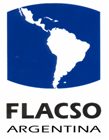 MAESTRIA ENRELACIONES INTERNACIONALESFACULTAD  LATINOAMERICANA DECIENCIAS SOCIALESSede ArgentinaÁrea de Relaciones InternacionalesAyacucho 555 (1026) Buenos Aires - ArgentinaTeléfono: 5238-9300 interno 377Fax: 4375-1373mri@flacso.org.ar                                               10%                      		215%20%NombreRelaciónEdadEmpleado/Trabajador independiente/DesempleadoActividad LaboralCargoPropio Cónyuge Otro miembro (especificar)Otro miembro (especificar)TOTALPropio Cónyuge TOTALIngreso mensual PROMEDIO de los últimos 12 meses Ingreso mensual a la fecha de su propiedad *  Paga crédito? SI / NOMonto mensual del crédito : $ ……………de propiedad de su familia *   Paga crédito? SI / NOMonto mensual del crédito : $ ……………alquilada *Monto mensual del alquiler : $ ……………ocupada a título gratuito 